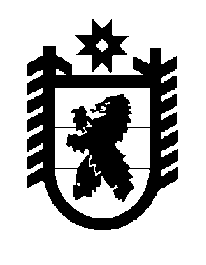 Российская Федерация Республика Карелия    ПРАВИТЕЛЬСТВО РЕСПУБЛИКИ КАРЕЛИЯПОСТАНОВЛЕНИЕот  30 января 2019 года № 32-Пг. Петрозаводск О внесении изменения в постановление  Правительства 
Республики Карелия от 28 ноября 2018 года № 449-ППравительство Республики Карелия  п о с т а н о в л я е т:Внести в абзац шестой пункта 9 Положения о порядке и размерах возмещения расходов при переезде на работу в другую местность работникам, заключившим трудовой договор о работе в государственных органах Республики Карелия, работникам Территориального фонда обязательного медицинского страхования Республики Карелия и государственных учреждений Республики Карелия, утвержденного постановлением Правительства Республики Карелия от 28 ноября 2018 года № 449-П 
«Об утверждении Положения о порядке и размерах возмещения расходов при переезде на работу в другую местность работникам, заключившим трудовой договор о работе в государственных органах Республики Карелия, работникам Территориального фонда обязательного медицинского страхования Республики Карелия  и государственных учреждений Республики Карелия» (Официальный интернет-портал правовой информации (www.pravo.gov.ru), 28 ноября 
2018 года, № 1000201811280007), изменение, заменив слова «подтверждающих расходы, связанные с переездом к новому месту жительства» словами «предусмотренных подпунктами «а» – «в» настоящего пункта».           Глава Республики Карелия 					                  А.О. Парфенчиков